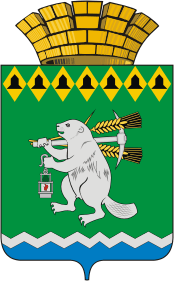                              Дума Артемовского городского округа                                                        VI созыв32 заседаниеРЕШЕНИЕ     от 29 марта 2018 года			                  № 330Об утверждении отчета об исполнении Программы приватизациимуниципального имущества Артемовского городского округа за 2017  годРассмотрев представленный главой Артемовского городского округа отчет об исполнении Программы приватизации муниципального имущества Артемовского городского округа за 2017 год, руководствуясь решением Думы Артемовского городского округа от 23.04.2015 № 641 «О принятии программы приватизации муниципального имущества Артемовского городского округа на 2016 - 2017 годы» (с изменениями), пунктом 1 статьи 4 Положения о порядке приватизации муниципального имущества Артемовского городского округа, принятого  решением  Думы  Артемовского  городского  округа  от  31.03.2016 № 800 (с изменениями), статьей 23 Устава Артемовского городского округа,Дума Артемовского городского округа РЕШИЛА:1. Утвердить отчет об исполнении Программы приватизации  муниципального имущества Артемовского городского округа за 2017 год  (Приложение).2.  Решение опубликовать в газете «Артемовский рабочий» и разместить на официальном сайте Думы Артемовского городского округа в информационно-телекоммуникационной  сети «Интернет».3. Контроль исполнения решения возложить на постоянную комиссию по экономическим вопросам, бюджету и налогам (Соловьев А.Ю.).Приложение  крешению Думы Артемовскогогородского округаот 29 марта 2018 года № 330ОТЧЕТоб исполнении Программы приватизации муниципального имущества Артемовского городского округа за 2017 год	Решением Думы Артемовского городского округа от 23.04.2015 № 641 принята  Программа приватизации муниципального  имущества Артемовского городского округа на 2016-2018 годы, с изменениями и дополнениями, внесенными решениями Думы Артемовского городского округа от 29.10.2015  № 733, от 26.05.2016 № 823, от 27.04.2017 № 158, от 31.08.2017 № 228.В 2017 году  планировалась приватизация  10 объектов:Из них в 2017 году состоялась приватизация следующих объектов:Объекты, не реализованные в 2017 году, в связи признанием аукционов несостоявшимися в виду отсутствия заявок:16.01.2018 повторно объявлен аукцион на следующие объекты:- нежилое помещение № 62, 63, 64, общей площадью 197,6 кв.м., Свердловская область, г. Артемовский, ул. Почтовая, д. 2, реестровый номер 1.4.19, книга № 1;- нежилое здание, общей площадью 638, 4 кв.м., Свердловская область, г. Артемовский, ул. Энергетиков, д. 8, реестровый номер 1.3.77, книга № 1;- нежилое помещение, общей площадью 11, 5 кв.м., номер на поэтажном    плане   1   этажа   №   6   Свердловская   область,   город   Артемовский, ул. Молодежи, д. 20, реестровый номер 2.55.23, книга № 2, так как срок оценки действует до 30.04.2018.В 2017 году от приватизации муниципального имущества всего поступило 725,0 тыс. рублей, в том числе 475,0 тыс. рублей от приватизации  нежилого помещения общей площадью 94,7 кв.м., расположенного по адресу: Свердловская область, г. Артемовский, улица Свободы, 42 корп. 2, аукцион по которому объявлен в 2016 году, договор купли – продажи заключен 03.02.2017. В результате приватизации в местный бюджет поступило 343,6 тыс. рублей (47 % от поступившей суммы),  на депозитный счет Межрайонного отдела по исполнению особых исполнительных производств УФССП России по  Свердловской области – 381,4 тыс. рублей (53 % от поступившей суммы).Председатель Думы Артемовского городского округа                                                  К.М. Трофимов№ п/пНаименование объекта, местоположение, площадь (кв.м.)Год ввода в эксплуатациюНачальная цена продажи  имущества (руб.)Автобус КАВЗ 397653, тип транспортного средства: автобус, идентификационный номер (VIN) Х1Е39765360040902, модель, номер двигателя 51300К 61026739, номер кузова 39765360040902, цвет золотисто-желтый, ПТС 45 ММ 210333, гос. номер ВС06266200664 750,00Нежилое здание, общей площадью 94,5 кв.м., Свердловская область, Артемовский район, поселок Красногвардейский,  улица Макаренко, 1А, реестровый номер 4.4.33, книга № 2197054 508,00Земельный участок, категория земель: земли поселений, целевое использование: под объект бытового обслуживания (баня), (кадастровый (или условный) номер: 66:02:2301004:24, Свердловская область, Артемовский район, поселок Красногвардейский,  улица Макаренко, 1А-259 177,66Нежилое помещение №№ 2, 3, 119, 120, 121, 123, общей площадью 50,4 кв.м, Свердловская область, город Артемовский, улица Свободы, 134 «а», реестровый номер 2.5.48, книга № 21967406 500,00Нежилое помещение №№ 115-118, общей площадью 38,4 кв.м., Свердловская область, город Артемовский, улица Свободы, 134 «а», реестровый номер 2.5.48, книга № 21967309 700,00Сборно-металлическое здание, литер 1Б Свердловская область, Артемовский район, поселок Незевай, общей площадью 1318,1, реестровый номер  1.4.33, книга №1  не установлен104 000,00Здание горюче-смазочных материалов, общей площадью 495,3 кв.м.,  литера 1В Свердловская область, Артемовский район, поселок Незевай, реестровый номер 1.4.33, книга № 1не установлен67 000,00Нежилое помещение № 62, 63, 64, общей площадью 197,6 кв.м., Свердловская область, г. Артемовский, ул. Почтовая, д. 2, реестровый номер 1.4.19, книга № 119841 337 700,00Нежилое     здание,    общей   площадью 638, 4    кв.м.,    Свердловская    область, г. Артемовский, ул. Энергетиков, д. 8, реестровый номер 1.3.77, книга № 11955990 400,00Нежилое помещение, общей площадью 11, 5 кв.м., номер на поэтажном плане 1 этажа    №   6    Свердловская    область, г. Артемовский, ул. Молодежи, д. 20, реестровый номер 2.55.23, книга № 2198288 200,00№ п/пНаименование объекта, местоположение, площадь (кв.м.)Год ввода Начальная цена продажи  имущества (руб.)Выкупная цена имущества (руб.)1Сборно-металлическое здание, литер 1Б Свердловская область, Артемовский район, поселок Незевай	общей площадью 1318,1, реестровый номер  1.4.33, книга №1  не установлен000,00178 000,002Здание горюче - смазочных материалов, общей площадью 495,3 кв.м.,  литера 1В Свердловская область, Артемовский район, поселок Незевай, реестровый номер 1.4.33, книга № 1не установлен000,0072 000,00Итого:171 000,00250 000,00 № п/пНаименование объекта, местоположение, площадь (кв.м.)Год ввода в эксплуатацию1.Автобус КАВЗ 397653, тип транспортного средства: автобус, идентификационный номер (VIN) Х1Е39765360040902, модель, номер двигателя 51300К 61026739, номер кузова 39765360040902, цвет золотисто-желтый, ПТС 45 ММ 210333, гос. номер ВС0626620062.Нежилое помещение №№ 2, 3, 119, 120, 121, 123, общей площадью 50,4 кв.м, Свердловская область, город Артемовский, улица Свободы, 134 «а», реестровый номер 2.5.48, книга № 219673.Нежилое помещение №№ 115-118, общей площадью 38,4 кв.м., 	 Свердловская область, город Артемовский, улица Свободы, 134 «а», реестровый номер 2.5.48, книга № 219674.Нежилое здание, общей площадью 94,5 кв.м.,   Свердловская область, Артемовский район, поселок Красногвардейский,  улица Макаренко, 1А, реестровый номер 4.4.33, книга № 219705.Земельный участок, категория земель: земли поселений, целевое использование: под объект бытового обслуживания (баня), (кадастровый (или условный) номер: 66:02:2301004:24, Свердловская область, Артемовский район, поселок Красногвардейский,  улица Макаренко, 1А-6.Нежилое помещение № 62, 63, 64, общей площадью 197,6  кв.м.,   Свердловская   область,   г.  Артемовский, ул. Почтовая, д. 2, реестровый номер 1.4.19, книга № 119847.Нежилое здание, общей площадью 638, 4 кв.м., Свердловская область, г. Артемовский, улица Энергетиков, д. 8, реестровый номер 1.3.77, книга № 119558.Нежилое помещение, общей площадью 11, 5 кв.м., номер на поэтажном плане 1 этажа № 6 Свердловская область, г. Артемовский, улица Молодежи, д. 20, реестровый номер 2.55.23, книга № 21982